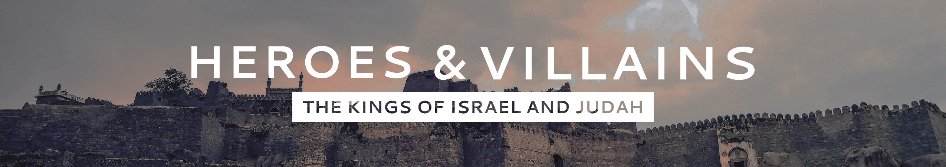 Saul: A Humble Man Gone Proud1 Samuel 9-31“God resisteth the proud, but giveth grace unto the humble”King Me?God is upset with Israel’s desire for a king. Although Israel having a king isn’t wrong (God gave instructions about kings [Deut 17:14-20]; Judges argues that kings were a good idea [17:6; 21:25]; and Christ comes as a Davidic king) Israel wanted a king for the wrong reasons. Their desire came from a heart of rebellion against God, not a desire to serve him more loyally. Act I: The Rise of SaulSaul’s career started very well, both spiritually and practically.Saul Showed Much ______________He did not seek the king position (9:15-10:16).He was hiding when appointed (10:17-24).He forgave those who opposed him (11:12-15).Saul Was Initially Given the ______________ (10:10; 11:6) The Holy Spirit came upon rulers in the Old Testament to equip them for their work. The Holy Spirit coming on Saul showed God’s personal assistance for his responsibilities. Saul Was Initially ______________ (1 Sam 11:1-11)Saul’s first military mission united the people and drove away a difficult enemy. Act II: The Rebellion of SaulSadly, 1 Sam 13-15 shows us the subtle yet deadly rebellion that Saul engages in, and then refuses to acknowledge.Saul ______________more than he was allowed (13:8-15).As a king, Saul took the role of a priest in offering sacrifices, violating the boundaries God had put in place.Saul refuses to accept ______________ (14:29-30, 36-46) 1 Sam 14 contrasts Jonathan and Saul, highlighting Saul’s sinful character while demonstrating Jonathan’s obedient faith.Saul ______________God’s command (15:12-31) God told Saul to wipe out everything in his battle with the Amalekites. Saul flat out disobeyed then tried to make excuses. As a result, God took the kingdom from him.Act III: The Fall of SaulOnce Saul made the choice to rebel against God’s judgment, his life began a steady decline to insanity that led to his death.Saul lost the Spirit and was ______________ (16:14).A loss of the Spirit does not mean a loss of salvation. The loss of the Spirit here means Saul is no longer assisted by God in his role as king.Saul ______________ to a point ______________ than he thought possible (28:3, 8-10).The king who had once been zealous to rid the land of witchcraft not consults a witch.Saul is ______________in battle with his sons (31).Saul payed the ultimate price for his rebellion, and sadly his sons payed the same price with him.Saul: A Humble Man Gone Proud1 Samuel 9-31“God resisteth the proud, but giveth grace unto the humble”King Me?God is upset with Israel’s desire for a king. Although Israel having a king isn’t wrong (God gave instructions about kings [Deut 17:14-20]; Judges argues that kings were a good idea [17:6; 21:25]; and Christ comes as a Davidic king) Israel wanted a king for the wrong reasons. Their desire came from a heart of rebellion against God, not a desire to serve him more loyally. Act I: The Rise of SaulSaul’s career started very well, both spiritually and practically.Saul Showed Much ______________He did not seek the king position (9:15-10:16).He was hiding when appointed (10:17-24).He forgave those who opposed him (11:12-15).Saul Was Initially Given the ______________ (10:10; 11:6) The Holy Spirit came upon rulers in the Old Testament to equip them for their work. The Holy Spirit coming on Saul showed God’s personal assistance for his responsibilities. Saul Was Initially ______________ (1 Sam 11:1-11)Saul’s first military mission united the people and drove away a difficult enemy. Act II: The Rebellion of SaulSadly, 1 Sam 13-15 shows us the subtle yet deadly rebellion that Saul engages in, and then refuses to acknowledge.Saul ______________more than he was allowed (13:8-15).As a king, Saul took the role of a priest in offering sacrifices, violating the boundaries God had put in place.Saul refuses to accept ______________ (14:29-30, 36-46) 1 Sam 14 contrasts Jonathan and Saul, highlighting Saul’s sinful character while demonstrating Jonathan’s obedient faith.Saul ______________God’s command (15:12-31) God told Saul to wipe out everything in his battle with the Amalekites. Saul flat out disobeyed then tried to make excuses. As a result, God took the kingdom from him.Act III: The Fall of SaulOnce Saul made the choice to rebel against God’s judgment, his life began a steady decline to insanity that led to his death.Saul lost the Spirit and was ______________ (16:14).A loss of the Spirit does not mean a loss of salvation. The loss of the Spirit here means Saul is no longer assisted by God in his role as king.Saul ______________ to a point ______________ than he thought possible (28:3, 8-10).The king who had once been zealous to rid the land of witchcraft not consults a witch.Saul is ______________in battle with his sons (31).Saul payed the ultimate price for his rebellion, and sadly his sons payed the same price with him.